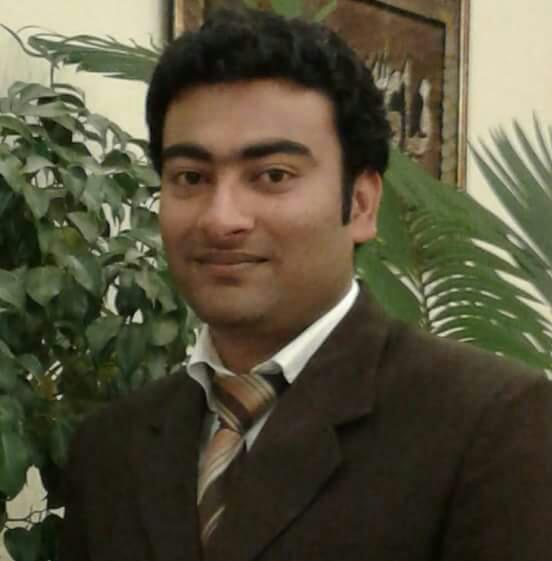 SYED SYED.365776@2freemail.com SYED SYED.365776@2freemail.com Career ObjectiveCareer ObjectiveTo obtain high level of excellence in the growth oriented Geological Organization and to utilize myself as a resource for kind of challenging jobs by upgrading my knowledge and skill from time to time. To be epitome of creativity, team work and intellectuality. An enthusiastic hard worker skilled in Geology; Seeking a position offering career opportunities for Personal Contribution and professional growth utilizing my technical knowledge in the Geological & Geo-technical fieldTo obtain high level of excellence in the growth oriented Geological Organization and to utilize myself as a resource for kind of challenging jobs by upgrading my knowledge and skill from time to time. To be epitome of creativity, team work and intellectuality. An enthusiastic hard worker skilled in Geology; Seeking a position offering career opportunities for Personal Contribution and professional growth utilizing my technical knowledge in the Geological & Geo-technical fieldQualificationQualificationBachelor of Science (BS) in Applied Geology from University of Azad Jammu& Kashmir (Muzaffarabad) Pakistan with 3.40 CGPA out of 4Bachelor of Science (BS) in Applied Geology from University of Azad Jammu& Kashmir (Muzaffarabad) Pakistan with 3.40 CGPA out of 4MAJOR SUBJECTS:MAJOR SUBJECTS:Geotechnical EngineeringGIS (Arc View)Engineering GeologySeismologyStructural GeologyHydrologyPetroleum GeologyPlate Tectonics PetrologyGeochemistryMineralogyMicropaleontologyWell LoggingGeophysicsField GeologyPaleontologyFielgeologyGeomechanics DegreeSessionBoard /UniversityDivision/CGPAB.S(Geology)2012-2016University of Azad Jammu & Kashmir3.40/4.0 CGPAF.Sc(Pre-Engineering)2010-12Superior College Sialkot2nd DivisionMatric  (Science)2009Harvard Grammar High School Sialkot2nd Divisionworking ExperiencesSoil and Rocks identifications3 months’ experience in the field study/identify the rocks/marbles and soil investigation.3 months training in Oil and Gas Development Company Limited. CONFERENCES ATTENDEDPAPG Technical Workshop on “Hydrocarbon Exploration Techniques” at Oil and Gas Training Institute, Islamabad.lANGUAGESUrdu, English & PunjabiReferenceAvailable on request 